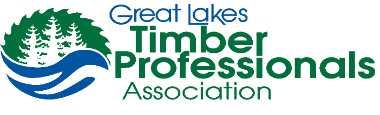 Spring CelebrationExhibitor Registration FormPlease Respond by Monday, March 11th, 2024 Email Address to send confirmation and additional information to:  _________________________________________________Log A Load Information: I would like to Donate $________________ to the Log A Load for Kids Program. Donations received for Log a Load will receive special mention in the June TPA magazine.Booths: Booths will be available on a first come, first serve basis assigned by GLTPA.  We value your input and will take your booth preference into consideration! (See Map Included) Limited Electricity available.  						           Booth Total $______________(Please attach a sheet with additional attendee info if needed)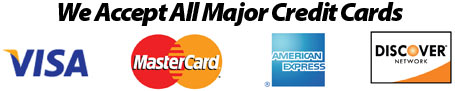 Company Name:Contact Name:Phone:Preference 1:Preference 2:Preference 2:Preference 3:Will your Booth need Electricity?Will your Booth need Electricity?YesNo8 x 10 ft. Booth – GLTPA Member8 x 10 ft. Booth – GLTPA Member@$150Total:$8 x 10 ft. booth – Non-Member:@$300Total:$Large Equipment Booth Space@$300Total:$Attendee NameCompany NameMember $25Member with SFI credit $35Non-Member No  Credit$45Non-Member for SFI Credit $150□□□□□□□□□□□□□□□□Booth Totals$Log A Load Donation $# Of GLTPA MemberX $25 =$# Of GLTPA Member w/SFI X $35 =$# Of GLTPA Non-MemberX $45 =# Of GLTPA Non-Member w/SFIX $150=$Total Amount Enclosed for Booth(s), Log A Load Donation and AttendeesTotal Amount Enclosed for Booth(s), Log A Load Donation and AttendeesTotal Amount Enclosed for Booth(s), Log A Load Donation and Attendees$